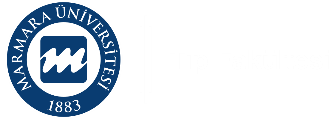 MARMARA UNIVERSITY SCHOOL of MEDICINEMARMARA UNIVERSITY SCHOOL of MEDICINEMARMARA UNIVERSITY SCHOOL of MEDICINEMARMARA UNIVERSITY SCHOOL of MEDICINE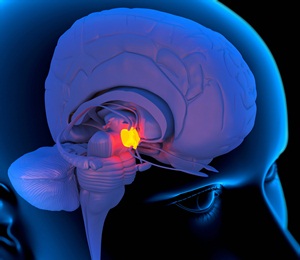 GROWTH, DEVELOPMENT, MENTAL HEALTH AND RELATED DISORDERS YEAR 3 COURSE 4March 15– April 30, 2021GROWTH, DEVELOPMENT, MENTAL HEALTH AND RELATED DISORDERS YEAR 3 COURSE 4March 15– April 30, 2021GROWTH, DEVELOPMENT, MENTAL HEALTH AND RELATED DISORDERS YEAR 3 COURSE 4March 15– April 30, 2021GROWTH, DEVELOPMENT, MENTAL HEALTH AND RELATED DISORDERS YEAR 3 COURSE 4March 15– April 30, 2021Coordinator of the Course 3.4Assoc. Prof., Medine GÜLÇEBİ İDRİZOĞLUCoordinator of the Course 3.4Assoc. Prof., Medine GÜLÇEBİ İDRİZOĞLUCoordinator of the Module 3.4  Prof., Pemra ÜNALANCoordinator of the Module 3.4  Prof., Pemra ÜNALANYear 3 Coordinators Prof., Arzu İLKİ & Assoc. Prof., Pınar Mega TİBERYear 3 Coordinators Prof., Arzu İLKİ & Assoc. Prof., Pınar Mega TİBERYear 3 Coordinators Prof., Arzu İLKİ & Assoc. Prof., Pınar Mega TİBERYear 3 Coordinators Prof., Arzu İLKİ & Assoc. Prof., Pınar Mega TİBERModule CoordinatorProf., Rezzan GÜLHAN, Assist.Prof.Sinem YILDIZ İNANICIModule CoordinatorProf., Rezzan GÜLHAN, Assist.Prof.Sinem YILDIZ İNANICIIntroduction to Clinical Practice (ICP) CoordinatorsProf., Pemra CÖBEK ÜNALAN & Prof., Serap ÇİFÇİLİIntroduction to Clinical Practice (ICP) CoordinatorsProf., Pemra CÖBEK ÜNALAN & Prof., Serap ÇİFÇİLİ Coordinator of Multidisciplinary Students’ Lab.Assoc. Prof., Betül KARADEMİR Coordinator of Multidisciplinary Students’ Lab.Assoc. Prof., Betül KARADEMİRCoordinator of Clinical Skills Lab.Assoc. Prof., Çiğdem APAYDINCoordinator of Clinical Skills Lab.Assoc. Prof., Çiğdem APAYDIN Coordinator of Assessment UniteAssist. Prof., Cevdet NACAR Coordinator of Assessment UniteAssist. Prof., Cevdet NACARCoordinator of Student Exchange ProgramsAssist. Prof., Can ERZİKCoordinator of Student Exchange ProgramsAssist. Prof., Can ERZİKVice-Chief CoordinatorsVice-Chief CoordinatorsVice-Chief CoordinatorsVice-Chief CoordinatorsProgramProf., Oya ORUNAssessment Assoc. Prof., Hasan R. YANANLIAssessment Assoc. Prof., Hasan R. YANANLIStudents’ AffairsAssist. Prof., Can ERZİKChief Coordinator (Pre-Clinical Education) Prof., Serap ŞİRVANCIChief Coordinator (Pre-Clinical Education) Prof., Serap ŞİRVANCICoordinator of Medical Education Program Evaluation and Development CommissionProf., Harika ALPAYCoordinator of Medical Education Program Evaluation and Development CommissionProf., Harika ALPAYVice Dean (Education)Prof., Ümit ŞEHİRLİVice Dean (Education)Prof., Ümit ŞEHİRLİDean Prof., Hakan GÜNDÜZDean Prof., Hakan GÜNDÜZMU MEDICAL SCHOOL PRE-CLINICAL EDUCATION PROGRAMLEARNING OUTCOMES / COMPETENCIESClinical Care: Qualified patient care and community oriented health careBasic clinical skillsThe organization and management of the patient and the patient careThe organization and the management of health care delivery services / system  Health promotion and disease preventionMedical Knowledge and Evidence-Based MedicineAppropriate information retrieval and management skillsThe integration of knowledge, critical thinking and evidence-based decision makingScientific methods and basic research skillsProfessional Attitudes and ValuesCommunication skills and effective communication with patients / patient relativesInterpersonal relationships and team workingEthical and professional values, responsibilitiesIndividual, social and cultural values and responsibilitiesReflective practice and continuing developmentHealthcare delivery systems, management and community oriented health careEducation and counselingPHASE-1 LEARNING OBJECTIVESUnderstanding the normal structures and functions of human bodyCorrelating the basic concepts and principles to each other that define health and disease;  applying basic concepts and principles to health and disease conditions Developing clinical problem solving, clinical reasoning and evaluation skills by integrating biomedical, clinical, social and humanities knowledge Gaining basic clinical skills by applications in simulated settings.Awareness of the professional values in health and disease processes (professional, individual, societal) and acquisition necessary related skillsEvaluating critically and synthesizing all the medical evidence and perform respecting scientific, professional and ethical valuesAcquisition skills in reflective thinking and practicing, being open to continuous individual / professional development.PHASES – 1 THEMA/ORGAN SYSTEM-BASED COURSE PROGRAMSYear 1, Course 1: Introduction to Cell and Cellular ReplicationYear 1, Course 2: Cellular Metabolism and TransportYear 1, Course 3: Development and Organization of Human BodyYear 1, Course 4: Introduction to Nervous System and Human BehaviorYear 2, Course 1: Cell and Tissue Injury I Year 2, Course 2: Cell and Tissue Injury IIYear 2, Course 3: Hematopoietic System and Related DisordersYear 2, Course 4: Musculoskeletal, Integumentary Systems and Related DisordersYear 2, Course 5: Respiratory System and Related DisordersYear 3, Course 1: Cardiovascular System and Related DisordersYear 3, Course 2: Gastrointestinal System, Metabolism and Related DisordersYear 3, Course 3: Nervous System and Related DisordersYear 3, Course : Growth, Development, Mental Health and Related DisordersYear 3, Course 5: Urinary and Reproductive System and Related DisordersGROWTH, DEVELOPMENT, MENTAL HEALTH AND RELATED DISORDERSGROWTH, DEVELOPMENT, MENTAL HEALTH AND RELATED DISORDERSGROWTH, DEVELOPMENT, MENTAL HEALTH AND RELATED DISORDERSAIM and LEARNING OBJECTIVES of COURSE Aim: At the end of this committee, third year students will gain knowledge about the structure, functions and the pathogenesis of the disorders related to endocrine system. During this committee students will gain a comprehensive view on the health problems of the certain periods of human life cycle such as childhood, adolescents and elderly with a specific emphasis on the growth, development and mental health. They will also gain knowledge about the signs and symptoms of endocrine disorders, psychiatric disorders, related risk factors, prevention, diagnosis and principles of treatment.Learning Objectives: At the end of this committee, third year students will review the development, histology and structure of the endocrine system, understand the principles of endocrine homeostasis and hormone action, define the pathologic processes in endocrine and mental disorders, get knowledge about growth, development and monitoring in childhood, gain knowledge about the risk factors and preventive measures related to endocrine and mental disorders, gain knowledge about the major signs and symptoms of endocrine and mental disorders, explain the main determinants of health, explain the importance and the effects of social, environmental and life style factors on mental and physical health, gain knowledge about the approach to diagnosis and principles of treatment in endocrine and mental disorders. AIM and LEARNING OBJECTIVES of COURSE Aim: At the end of this committee, third year students will gain knowledge about the structure, functions and the pathogenesis of the disorders related to endocrine system. During this committee students will gain a comprehensive view on the health problems of the certain periods of human life cycle such as childhood, adolescents and elderly with a specific emphasis on the growth, development and mental health. They will also gain knowledge about the signs and symptoms of endocrine disorders, psychiatric disorders, related risk factors, prevention, diagnosis and principles of treatment.Learning Objectives: At the end of this committee, third year students will review the development, histology and structure of the endocrine system, understand the principles of endocrine homeostasis and hormone action, define the pathologic processes in endocrine and mental disorders, get knowledge about growth, development and monitoring in childhood, gain knowledge about the risk factors and preventive measures related to endocrine and mental disorders, gain knowledge about the major signs and symptoms of endocrine and mental disorders, explain the main determinants of health, explain the importance and the effects of social, environmental and life style factors on mental and physical health, gain knowledge about the approach to diagnosis and principles of treatment in endocrine and mental disorders. AIM and LEARNING OBJECTIVES of COURSE Aim: At the end of this committee, third year students will gain knowledge about the structure, functions and the pathogenesis of the disorders related to endocrine system. During this committee students will gain a comprehensive view on the health problems of the certain periods of human life cycle such as childhood, adolescents and elderly with a specific emphasis on the growth, development and mental health. They will also gain knowledge about the signs and symptoms of endocrine disorders, psychiatric disorders, related risk factors, prevention, diagnosis and principles of treatment.Learning Objectives: At the end of this committee, third year students will review the development, histology and structure of the endocrine system, understand the principles of endocrine homeostasis and hormone action, define the pathologic processes in endocrine and mental disorders, get knowledge about growth, development and monitoring in childhood, gain knowledge about the risk factors and preventive measures related to endocrine and mental disorders, gain knowledge about the major signs and symptoms of endocrine and mental disorders, explain the main determinants of health, explain the importance and the effects of social, environmental and life style factors on mental and physical health, gain knowledge about the approach to diagnosis and principles of treatment in endocrine and mental disorders. ASSESSMENT SYSTEMModule examination: Written exam at the end of module (10 % of final score)Practical examination: Practical exams at the end of courseCourse examination: Written exam at the end of courseASSESSMENT SYSTEMModule examination: Written exam at the end of module (10 % of final score)Practical examination: Practical exams at the end of courseCourse examination: Written exam at the end of course PROGRAM EVALUATION Evaluation at the end of the course, is done both orally and by using structured evaluation formsDEPARTMENTS PARTICIPATING IN COURSE-3.4  & MODULE-3.4DEPARTMENTS PARTICIPATING IN COURSE-3.4  & MODULE-3.4DEPARTMENTS PARTICIPATING IN COURSE-3.4  & MODULE-3.4AnatomyBiochemistryChild and Adolescent PsychiatryFamily MedicineHistology and EmbryologyInternal MedicineNutrition and Dietetics Pediatrics Pharmacology PhysiologyPsychiatry Medical EducationMedical GeneticsPublic HealthRadiologyPharmacology PhysiologyPsychiatry Medical EducationMedical GeneticsPublic HealthRadiologyLECTURERS / TUTORSLECTURERS / TUTORSRengin Asiye AHISKALI, Professor of PathologyDilek AKAKIN, Assoc. Professor of HistologyYıldız AKVARDAR, Professor of PsychiatryYaşar İnci ALİCAN, Professor of PhysiologyArzu UZUNER, Professor of Family MedicineÇiğdem APAYDIN KAYA, Assoc. Professor of Family MedicineAhmet ARMAN, Professor of Medical GeneticsNadiye Pınar AY, Professor of Public HealthPelin BAĞCI, Professor of PathologyAliye Tuğba BAHADIR, Assist. Professor of Child and Adolescent PsychiatryAbdullah BEREKET, Professor of Child Health & DiseasesOnur BUĞDAYCI, Assist. Professor of RadiologyZeliha Leyla CİNEL, Professor of PathologyGülru Pemra CÖBEK ÜNALAN, Professor of Family MedicineSaliha Serap ÇİFÇİLİ, Professor of Family MedicineHuriye Nursel ELÇİOĞLU, Professor of PediatricsTanju Yusuf ERDİL, Professor of Nuclear MedicineSerhat ERGÜN, Assist. Professor of PsychiatryBilgen Bilge GEÇKİNLİ, Assoc. Professor of Medical GeneticsDilek GOGAS YAVUZ, Professor of Internal MedicineZafer GÖREN, Professor of PharmacologyHülya GÖZÜ, Professor of Internal MedicineMedine GÜLÇEBİ İDRİZ OĞLU, Assoc. Professor of PharmacologyAhmet İlter GÜNEY, Assoc. Professor of Medical GeneticsGoncagül HAKLAR, Professor of BiochemistrySeyhan HIDIROĞLU, Assoc. Professor of Public HealthAtila KARAALP, Professor of PharmacologyNesrin KARTAL ÖZER, Professor of BiochemistryÖzlem Tuğçe KAYA, Assist. Professor of Histology and EmbryologyHızır KURTEL, Professor of PhysiologyNimet Emel LÜLECİ, Professor of Public HealthFiliz ONAT, Professor of PharmacologyAyşe Nilüfer ÖZAYDIN, Assoc. Professor of Public HealthNecmettin Ömer ÖZDOĞMUŞ, Assoc. Professor of AnatomyNeşe PERDAHLI FİŞ, Professor of Child and Adolescent PsychiatryAyşe RODOPMAN ARMAN, Professor of Child and Adolescent PsychiatryOsman Talat SABUNCUOĞLU, Professor of Child and Adolescent PsychiatryDilşad SAVE, Professor of Public HealthMustafa Kemal SAYAR, Professor of PsychiatryMehmet Ali SÖYLEMEZ, Instructor in Medical GeneticsÖnder ŞİRİKÇİ, Professor of BiochemistryAyşe Gülsen TEKER, Lect. of Public HealthAhmet TOPUZOĞLU, Professor of Public HealthÖzlem ÜSTAY, Assoc. Professor of Internal MedicineAxel WÜRZ, Instructor in PsychiatryAhmet Suha YALÇIN, Professor of BiochemistryHasan Raci YANANLI, Assoc. Professor of PharmacologyÖmer YANARTAŞ, Assist. Professor of PsychiatryBerrak YEGEN, Professor of Physiology Alper YILDIRIM, Assoc. Professor of PhysiologyMesut YILDIZ, Assoc. Professor of PsychiatryREADING / STUDYING MATERIALSWilliams Textbook of Endocrinology. 10th ed./P.Reed Larsen. et al. Joslin's Diabetes Mellitus. 14th ed./ Edited by C. Ronald Kahn et al. Kaplan & Sadock's Comprehensive Textbook of Psychiatry. Editors, Benjamin J.,Sadock, Virginia A. Sadock. Nelson Textbook of Pediatrics.17th ed./Richard E. Behrman, Robert M. Kliegman, Hal B. Jenson. Basic Pathology. Vinay Kumar, Ramzi S. Cotran, Stanley L. Robbins. Color Textbook of Histology. Leslie P. Gartner, James L. Hiatt Histology and Cell Biology: An Introduction to Pathology. Abraham L.Kierszenbaum Basic & Clinical Pharmacology.  Bertram G. Katzung; Susan B. Masters, Antony TrevorGoodman & Gilman's The Pharmacological Basis of Therapeutics – L. S. Goodman; L. L. Brunton; B. Chabner; B. KnollmanClinical Anatomy for Medical Students. Richard S. Snell Textbook of Medical Physiology. Arthur C. Guyton, John E. HallREADING / STUDYING MATERIALSWilliams Textbook of Endocrinology. 10th ed./P.Reed Larsen. et al. Joslin's Diabetes Mellitus. 14th ed./ Edited by C. Ronald Kahn et al. Kaplan & Sadock's Comprehensive Textbook of Psychiatry. Editors, Benjamin J.,Sadock, Virginia A. Sadock. Nelson Textbook of Pediatrics.17th ed./Richard E. Behrman, Robert M. Kliegman, Hal B. Jenson. Basic Pathology. Vinay Kumar, Ramzi S. Cotran, Stanley L. Robbins. Color Textbook of Histology. Leslie P. Gartner, James L. Hiatt Histology and Cell Biology: An Introduction to Pathology. Abraham L.Kierszenbaum Basic & Clinical Pharmacology.  Bertram G. Katzung; Susan B. Masters, Antony TrevorGoodman & Gilman's The Pharmacological Basis of Therapeutics – L. S. Goodman; L. L. Brunton; B. Chabner; B. KnollmanClinical Anatomy for Medical Students. Richard S. Snell Textbook of Medical Physiology. Arthur C. Guyton, John E. Hall		SUMMARY OF THE COURSE 		SUMMARY OF THE COURSE 		SUMMARY OF THE COURSE 		SUMMARY OF THE COURSE DisciplineLecture & Group DiscussionMultidisciplinary Lab. & Clinical Skills Lab. PracticeTotalAnatomy112Biochemistry1212Child and Adolescent Psychiatry55Family Medicine44Histology and Embryology426Internal Medicine1717Medical Genetics44Nuclear Medicine11Pathology617Pediatrics1010Pharmacology1313Physiology1212Psychiatry1919Public Health1212Radiology11Subtotal1214125PBL Module1010TOTAL1314135ICP-3: Basic Medical Practices, Clinical Skills Lab., (Students’ Research Activity)121224TOTAL14316159SEVEN WEEK PROGRAMSEVEN WEEK PROGRAMSEVEN WEEK PROGRAMTHEORETICAL AND PRACTICAL SESSIONSLECTURER(S)/TUTOR(S)Week-1 (15 March - 19 March 2021)Week-1 (15 March - 19 March 2021)Week-1 (15 March - 19 March 2021)Monday15 March09:00-09:50Study time10:00-10:50Study time11:00-11:50Study time13:00-13:50Elective course14:00-14:50Elective course15:00-15:50Study time16:00-16:50Study time17:00-17:50Tuesday16 March09:00-09:50Introduction to the courseDr. Medine Gülçebi İdriz Oğlu 10:00-10:5011:00-11:50Thyroid and parathyroidsDr. Dilek Akakın13:00-13:50Thyroid and parathyroid glandsDr. Necmettin Ömer Özdoğmuş14:00-14:50Skeletal muscle and adipose tissue as endocrine organsDr. Hızır Kurtel15:00-15:50Biosynthesis and metabolism of thyroid hormonesDr. Goncagül Haklar16:00-16:50Biosynthesis and metabolism of thyroid hormonesDr. Goncagül Haklar17:00-17:50Wednesday17 March09:00-09:50Pituitary and pineal glandsDr. Özlem Tuğçe Kaya10:00-10:50Thyroid functionDr. Yaşar İnci Alican11:00-11:50Thyroid functionDr. Yaşar İnci Alican13:00-13:50Pathology of thyroid and parathyroid diseasesDr. Zeliha Leyla Cinel14:00-14:50Pathology of thyroid and parathyroid diseasesDr. Zeliha Leyla Cinel15:00-15:50HyperthyroidismDr. Özlem Üstay16:00-16:50HypothyroidismDr. Özlem Üstay17:00-17:50Thursday18 March09:00-09:50ICP-3: Basic Medical Practice-CMPS-1 (Combining Medical Practice Skills)Dr.Çiğdem Apaydın Kaya, Dr.Arzu Uzuner,Dr. Mehmet Akman, Dr.Serap Çifçili, Dr.Pemra Cöbek Ünalan10:00-10:50ICP-3: Basic Medical Practice-CMPS-1 (Combining Medical Practice Skills)Dr.Çiğdem Apaydın Kaya, Dr.Arzu Uzuner,Dr. Mehmet Akman, Dr.Serap Çifçili, Dr.Pemra Cöbek Ünalan11:00-11:50ICP-3: Basic Medical Practice-CMPS-1 (Combining Medical Practice Skills)Dr.Çiğdem Apaydın Kaya, Dr.Arzu Uzuner,Dr. Mehmet Akman, Dr.Serap Çifçili, Dr.Pemra Cöbek Ünalan13:00-13:50ICP-3: Basic Medical Practice-CMPS-1 (Combining Medical Practice Skills)Dr.Çiğdem Apaydın Kaya, Dr.Arzu Uzuner,Dr. Mehmet Akman, Dr.Serap Çifçili, Dr.Pemra Cöbek Ünalan14:00-14:50ICP-3: Students Research Activity15:00-15:50ICP-3: Students Research Activity16:00-16:50ICP-3: Students Research ActivityResearch counsellers17:00-17:50ICP-3: Students Research ActivityFriday19 March09:00-09:50Congenital anomalies in childrenDr. Nursel Elçioğlu10:00-10:50Congenital anomalies in childrenDr. Nursel Elçioğlu11:00-11:5013:00-13:5014:00-14:5015:00-15:50ThyroiditisDr. Hülya Gözü16:00-16:50Thyroid function testsDr. Hülya Gözü17:00-17:50Anatomy LAB: Thyroid and parathyroid glandsAnatomy Lab.Week-2 (22 March - 26 March 2021)Week-2 (22 March - 26 March 2021)Week-2 (22 March - 26 March 2021)Monday22 March09:00-09:50Study Time10:00-10:50Study Time11:00-11:50Study Time13:00-13:50Elective course14:00-14:50Elective course15:00-15:50Study Time16:00-16:50Study Time17:00-17:50Study TimeTuesday23 March09:00-09:50Goiter and thyroid cancersDr. Hülya Gözü10:00-10:5011:00-11:5013:00-13:5014:00-14:50Development of endocrine organsDr. Dilek Akakın15:00-15:50Biochemistry of hypothalamic and hypophysial hormonesDr. Ahmet Suha Yalçın16:00-16:50Biochemistry of hypothalamic and hypophysial hormonesDr. Ahmet Suha Yalçın17:00-17:50Wednesday24 March09:00-09:50Histology LAB: Endocrine organsDr.Özlem Tuğçe Kaya10:00-10:50Hypothalamus and the growth hormoneDr. Berrak Yegen11:00-11:50Hypothalamus and the growth hormoneDr. Berrak Yegen13:00-13:50Pathology of hypothalamus and pituitaryDr. Pelin Bağcı14:00-14:50Disorders of hypothalamus and pituitaryDr. Özlem Üstay15:00-15:50Disorders of hypothalamus and pituitaryDr. Özlem Üstay16:00-16:50Endemic goiterDr. Nimet Emel Lüleci17:00-17:50Radioisotope imaging of thyroid diseases and iodine therapy in hyperthyroidism and thyroid cancerDr. Tanju Yusuf ErdilThursday25 March09:00-09:5010:00-10:50Hormonal regulation of bone metabolismDr. Yaşar İnci Alican11:00-11:50Hormonal regulation of bone metabolismDr. Yaşar İnci Alican13:00-13:50Calcium and phosphate metabolismDr. Önder Şirikçi14:00-14:50Calcium and phosphate metabolismDr. Önder Şirikçi15:00-15:50HyperparathyroidismDr. Dilek Gogas Yavuz 16:00-16:50HypoparathyroidismDr. Dilek Gogas Yavuz 17:00-17:50Pharmacotherapy of disorders of calcium metabolismDr. Medine Gülçebi İdriz Oğlu Friday26 March09:00-09:50Study Time10:00-10:50Hormonal control of blood glucoseDr. Hızır Kurtel11:00-11:50Hormonal control of blood glucoseDr. Hızır Kurtel13:00-13:5014:00-14:5015:00-15:50Endocrine function of pancreasDr. Goncagül Haklar16:00-16:50Endocrine function of pancreasDr. Goncagül Haklar17:00-17:50Week-3 (29 March - 02 April 2021)Week-3 (29 March - 02 April 2021)Week-3 (29 March - 02 April 2021)Monday29 March09:00-09:50Study Time10:00-10:50Study Time11:00-11:50Study Time13:00-13:50Elective course14:00-14:50Elective course15:00-15:50Study Time16:00-16:50Study Time17:00-17:50Study TimeTuesday30 March09:00-09:50Adrenal glandsDr. Serap Şirvancı10:00-10:50Pathophysiology of diabetes mellitus (type 1 DM)Dr. Abdullah Bereket11:00-11:50Acute complications of diabetes mellitusDr. Abdullah Bereket13:00-13:50Classification and diagnosis of diabetes mellitusDr. Dilek Gogas Yavuz 14:00-14:50Pathophysiology of diabetes mellitus (type II DM)Dr. Dilek Gogas Yavuz 15:00-15:50Chronic complications of diabetes mellitusDr. Hülya Gözü16:00-16:50Chronic complications of diabetes mellitusDr. Hülya Gözü17:00-17:50Wednesday31 March09:00-09:50Genetic basis of diabetes mellitusDr. Mehmet Ali Söylemez10:00-10:50Study Time11:00-11:50Study Time13:00-13:50Treatment of diabetes mellitusDr. Özlem Üstay14:00-14:50PBL-115:00-15:50PBL-116:00-16:50Pathology of endocrine pancreasDr. Rengin Asiye Ahıskalı17:00-17:50Pathology of endocrine pancreasDr. Rengin Asiye AhıskalıThursday01 April09:00-09:50ICP-3: Basic Medical Practice-CMPS-2 (Combining Medical Practice Skills)Dr.Çiğdem Apaydın Kaya, Dr.Arzu Uzuner,Dr. Mehmet Akman, Dr.Serap Çifçili, Dr.Pemra Cöbek Ünalan10:00-10:50ICP-3: Basic Medical Practice-CMPS-2 (Combining Medical Practice Skills)Dr.Çiğdem Apaydın Kaya, Dr.Arzu Uzuner,Dr. Mehmet Akman, Dr.Serap Çifçili, Dr.Pemra Cöbek Ünalan11:00-11:50ICP-3: Basic Medical Practice-CMPS-2 (Combining Medical Practice Skills)Dr.Çiğdem Apaydın Kaya, Dr.Arzu Uzuner,Dr. Mehmet Akman, Dr.Serap Çifçili, Dr.Pemra Cöbek Ünalan13:00-13:50ICP-3: Basic Medical Practice-CMPS-2 (Combining Medical Practice Skills)Dr.Çiğdem Apaydın Kaya, Dr.Arzu Uzuner,Dr. Mehmet Akman, Dr.Serap Çifçili, Dr.Pemra Cöbek Ünalan14:00-14:50Adrenal cortex hormonesDr. Hızır Kurtel15:00-15:50Adrenal cortex hormonesDr. Hızır Kurtel16:00-16:50Adrenal medullary hormonesDr. Alper YıldırımFriday02 April09:00-09:50Pathology of adrenal cortex and medullaDr. Zeliha Leyla Cinel10:00-10:50Pathology LAB: Pathology of endocrine diseases11:00-11:50Endocrine hypertensionDr. Hülya Gözü13:00-13:5014:00-14:5015:00-15:50PBL-216:00-16:50PBL-217:00-17:50Week-4 (05 April - 09 April 2021)Week-4 (05 April - 09 April 2021)Week-4 (05 April - 09 April 2021)Monday05 April09:00-09:50Diabetes insipidusDr. Abdullah Bereket10:00-10:50Growth monitoring and anthropometryDr. Abdullah Bereket11:00-11:50Growth and developmental problemsDr. Abdullah Bereket13:00-13:50Elective course14:00-14:50Elective course15:00-15:5016:00-16:5017:00-17:50Tuesday06 April09:00-09:50Radiology of endocrine diseasesDr. Onur Buğdaycı10:00-10:50Biosynthesis and metabolism of steroid hormonesDr. Nesrin Kartal Özer 11:00-11:50Biosynthesis and metabolism of steroid hormonesDr. Nesrin Kartal Özer 13:00-13:50Clinical pharmacology of steroidsDr. Hasan Raci Yananlı14:00-14:50Clinical pharmacology of steroidsDr. Hasan Raci Yananlı15:00-15:50Adrenal insufficiencyDr. Dilek Gogas Yavuz 16:00-16:50Cushing syndromeDr. Dilek Gogas Yavuz 17:00-17:50Wednesday07 April09:00-09:50Hereditary growth hormone deficiencyDr. Ahmet Arman10:00-10:50Genetic basis of sexual differentiation Dr. Bilgen Bilge Geçkinli11:00-11:50Introduction to child and adolescence psychiatryDr. Osman Talat Sabuncuoğlu13:00-13:5014:00-14:5015:00-15:5016:00-16:50Growth, development and feeding in the infant and childDr. Nadiye Pınar Ay17:00-17:50Growth, development and feeding in the infant and childDr. Nadiye Pınar AyThursday08 April09:00-09:50ICP-3: Basic Medical Practice-CMPS-3 (Combining Medical Practice Skills)Dr.Çiğdem Apaydın Kaya, Dr.Arzu Uzuner,Dr. Mehmet Akman, Dr.Serap Çifçili, Dr.Pemra Cöbek Ünalan10:00-10:50ICP-3: Basic Medical Practice-CMPS-3 (Combining Medical Practice Skills)Dr.Çiğdem Apaydın Kaya, Dr.Arzu Uzuner,Dr. Mehmet Akman, Dr.Serap Çifçili, Dr.Pemra Cöbek Ünalan11:00-11:50ICP-3: Basic Medical Practice-CMPS-3 (Combining Medical Practice Skills)Dr.Çiğdem Apaydın Kaya, Dr.Arzu Uzuner,Dr. Mehmet Akman, Dr.Serap Çifçili, Dr.Pemra Cöbek Ünalan13:00-13:50ICP-3: Basic Medical Practice-CMPS-3 (Combining Medical Practice Skills)Dr.Çiğdem Apaydın Kaya, Dr.Arzu Uzuner,Dr. Mehmet Akman, Dr.Serap Çifçili, Dr.Pemra Cöbek Ünalan14:00-14:50Mental development and developmental disordersDr. Neşe Perdahlı Fiş15:00-15:50Pharmacotherapy of diabetes mellitusDr. Filiz Onat16:00-16:50Pharmacotherapy of diabetes mellitusDr. Filiz Onat17:00-17:50Friday09 April09:00-09:50Study Time10:00-10:50Child abuse and neglect in child psychiatry perspectiveDr. Ayşe Rodopman Arman11:00-11:50Developmental psychopathology: Common child psychiatric disordersDr. Ayşe Rodopman Arman13:00-13:5014:00-14:5015:00-15:50PBL-416:00-16:50PBL-417:00-17:50Week-5 (12 April - 16 April 2021)Week-5 (12 April - 16 April 2021)Week-5 (12 April - 16 April 2021)Monday12 April09:00-09:50Study Time10:00-10:50CatecholaminesDr. Nesrin Kartal Özer 11:00-11:50CatecholaminesDr. Nesrin Kartal Özer 13:00-13:50Elective course14:00-14:50Elective course15:00-15:50Study Time16:00-16:50Study Time17:00-17:50Study TimeTuesday13 April09:00-09:50Disorders of sexual differentiationDr. Abdullah Bereket10:00-10:50Congenital adrenal hyperplasiaDr. Abdullah Bereket11:00-11:50Genetic disorders of thyroid and parathyroid glandsDr. Ahmet İlter Güney13:00-13:50Signs and symptoms in psychiatryDr. Yıldız Akvardar14:00-14:50Signs and symptoms in psychiatryDr. Yıldız Akvardar15:00-15:50Body and psychiatry: Introduction to somatoform disordersDr. Mustafa Kemal Sayar16:00-16:50Mental disorders due to medical conditionsDr. Ömer Yanartaş17:00-17:50Wednesday14 April09:00-09:50Observation and communication techniques in psychiatryDr. Axel Würz10:00-10:50Observation and communication techniques in psychiatryDr. Axel Würz11:00-11:50Introduction to sexual disordersDr. Axel Würz13:00-13:50Health and illnessDr. Dilşad Save14:00-14:50PBL-515:00-15:50PBL-516:00-16:50Domestic violanceDr. Ahmet Topuzoğlu17:00-17:50Mental health targets in Health 21Dr. Ahmet TopuzoğluThursday15 April09:00-09:50Assessment of community nutritionDr. Seyhan Hıdıroğlu10:00-10:50Puberty and pubertal disordersDr. Abdullah Bereket11:00-11:50Puberty and pubertal disordersDr. Abdullah Bereket13:00-13:50Neurobiology of mental disorders IDr. Yıldız Akvardar14:00-14:50Neurobiology of mental disorders IIDr. Yıldız Akvardar15:00-15:50Psychosocial developmentDr. Aliye Tuğba Bahadır16:00-16:50Nutrition in risk groupsDr. Ayşe Gülsen Teker17:00-17:50Nutrition in risk groupsDr. Ayşe Gülsen TekerFriday16 April09:00-09:50Demographic transition in the world and TurkeyDr. Ayşe Nilüfer Özaydın10:00-10:50Mood disorders I: DepressionDr. Yıldız Akvardar11:00-11:50Mood disorders II: Bipolar disorderDr. Yıldız Akvardar13:00-13:5014:00-14:5015:00-15:50Pharmacotherapy of depressive disorderDr. Zafer Gören16:00-16:50Pharmacotherapy of depressive disorderDr. Zafer Gören17:00-17:50Primary prevention in elderlyDr. Saliha Serap ÇifçiliWeek-6 (19 April - 23 April 2021)Week-6 (19 April - 23 April 2021)Week-6 (19 April - 23 April 2021)Monday19 April09:00-09:50Study Time10:00-10:50Introduction to endocrine pharmacologyDr. Atila Karaalp11:00-11:50Pharmacotherapy of thyroid diseasesDr. Atila Karaalp13:00-13:50Elective course14:00-14:50Elective course15:00-15:50Study Time16:00-16:50Study Time17:00-17:50Study TimeTuesday20 April09:00-09:50Schizophrenia and psychotic disordersDr. Mesut Yıldız10:00-10:50Schizophrenia and psychotic disordersDr. Mesut Yıldız11:00-11:50Pharmacotherapy of psychosisDr. Filiz Onat13:00-13:50Social determinants of mental health and social psychiatryDr. Yıldız Akvardar14:00-14:50Alcohol and substance use disordersDr. Yıldız Akvardar15:00-15:50Alcohol and substance use disordersDr. Yıldız Akvardar16:00-16:50Geriatric syndromesDr. Saliha Serap Çifçili17:00-17:50Geriatric syndromesDr. Saliha Serap ÇifçiliWednesday21 April09:00-09:50Introduction to anxiety disorders IIDr. Serhat Ergün10:00-10:50Introduction to anxiety disorders IIDr. Serhat Ergün11:00-11:50Pharmacotherapy of anxiety and sleep disordersDr. Zafer Gören13:00-13:50Drug and substance addictionDr. Atila Karaalp14:00-14:50Clinical pharmacology and toxicity of alcoholDr. Atila Karaalp15:00-15:50Pharmacological therapies in psychiatryDr. Mesut Yıldız16:00-16:50Pharmacological therapies in psychiatryDr. Mesut Yıldız17:00-17:50CASE: Adult patient with excessive sleepiness and fatigueDr. Çiğdem Apaydın KayaThursday22 April09:00-09:50Healthy dietDr. Ayşe Gülsen Teker10:00-10:50ICP-3: Clinical Skills-Physical examination of the thyroid gland (Tutor presentation and audio visualization)Dr.Çiğdem Apaydın Kaya11:00-11:50ICP-3: Clinical Skills-Physical breast examination (Tutor presentation and audio visualization)Dr.Arzu Uzuner13:00-13:50ICP-3: Students Research ActivityICP Lab.14:00-14:50ICP-3: Students Research ActivityICP Lab.15:00-15:50ICP-3: Students Research ActivityICP Lab.16:00-16:50ICP-3: Students Research ActivityICP Lab.17:00-17:50Friday23 April09:00-09:5023 NİSAN ULUSAL EGEMENLİK VE ÇOCUK BAYRAMI10:00-10:5023 NİSAN ULUSAL EGEMENLİK VE ÇOCUK BAYRAMI11:00-11:5023 NİSAN ULUSAL EGEMENLİK VE ÇOCUK BAYRAMI23 NİSAN ULUSAL EGEMENLİK VE ÇOCUK BAYRAMI13:00-13:5023 NİSAN ULUSAL EGEMENLİK VE ÇOCUK BAYRAMI14:00-14:5023 NİSAN ULUSAL EGEMENLİK VE ÇOCUK BAYRAMI15:00-15:5023 NİSAN ULUSAL EGEMENLİK VE ÇOCUK BAYRAMI16:00-16:5023 NİSAN ULUSAL EGEMENLİK VE ÇOCUK BAYRAMI17:00-17:5023 NİSAN ULUSAL EGEMENLİK VE ÇOCUK BAYRAMIWeek-7 (26 April - 30 April 2021)Week-7 (26 April - 30 April 2021)Week-7 (26 April - 30 April 2021)Monday26 April09:00-09:5010:00-10:5011:00-11:5013:00-13:50Elective course14:00-14:50Elective course15:00-15:5016:00-16:5017:00-17:50Tuesday27 April09:00-09:5010:00-10:5011:00-11:5013:00-13:5014:00-14:5015:00-15:5016:00-16:5017:00-17:50Wednesday28 April09:00-09:5010:00-10:5011:00-11:5013:00-13:5014:00-14:5015:00-15:5016:00-16:5017:00-17:50Thursday29 April09:00-09:50Y3C4 THEORETICAL EXAM10:00-10:50Y3C4 THEORETICAL EXAM11:00-11:50Y3C4 THEORETICAL EXAMY3C4 THEORETICAL EXAM13:00-13:50Y3C4 THEORETICAL EXAM14:00-14:50Y3C4 THEORETICAL EXAM15:00-15:50Y3C4 THEORETICAL EXAM16:00-16:50Y3C4 THEORETICAL EXAM17:00-17:50Friday30 April09:00-09:5010:00-10:5011:00-11:5013:00-13:5014:00-14:5015:00-15:5016:00-16:5017:00-17:50